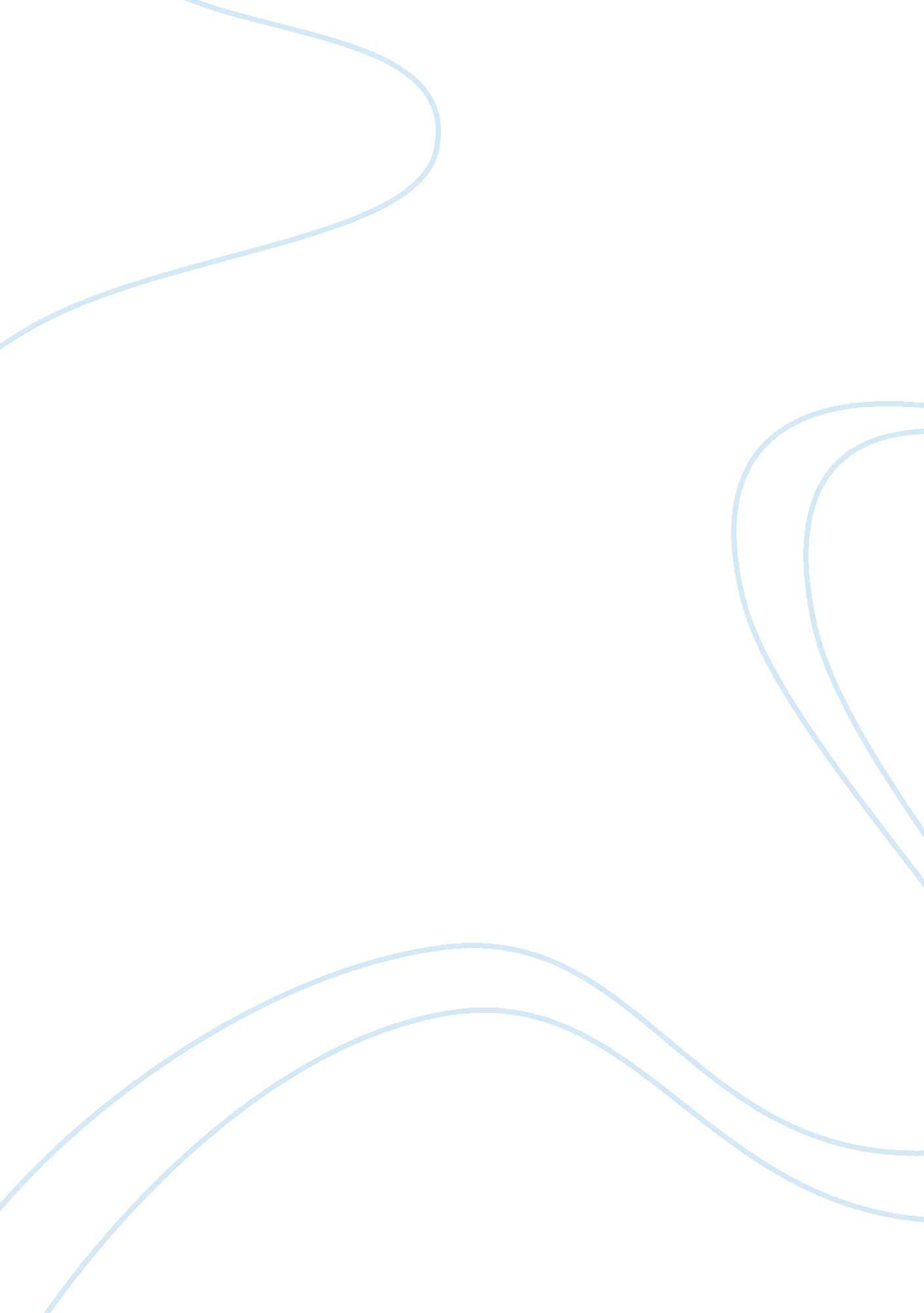 Tourgide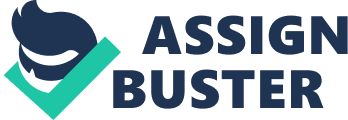 ??? ???? Good morning, Ladies and gentlemen . The distance between Chengdu and our destination guang??™an is about 280km . In the last 4 hours, We have passed Suining and Nanchong and now we are passing through the beautiful city of langzhong . Langzhong is located in the northeast of Sichuan provience . It has the area of 1878 square kilometres . Langzhong has a long history . It was the capital city of Ba in the acient time . Langzhong is a beautiful ancient city and one of the top four ancient towns of China . The other three are Lijiang in Yu??™nan provience , Pingyao in Shanxi provience , and Shexian in Anhui provience. Langzhong is also the biggest geomantic(???)culture city in China . What dose it mean Ok , please look out of the windows , you will find the answer . Our bus is on the jialing brigde now . You can see Jialing river holding Langzhong in its arms . This city is also surrounded by Panlong(??) mountain . This kind of geograpghy is comfortable for people to live . It is said that this kind of geography also has a positive potential effect on the people who live there , therefore , Langzhong is called geomatic culture city . There are many attactive stories about this city . I want to share one of them with you . In Tang dynasty , there were two famous astronomers(????)??” Yuantiangang and Lichunfeng . They were also good friends . Both of them believed Langzhong was a perfect city in geography , so they decided to choose an ideal spot as their tombs . One day , Yuantiangang found a ideal spot and hide a copper(??) there . On another day , Lichunfeng also found a perfect spot and put a needle there . But when they go to see their perfect place they had found something incredible happended . Actually , the needle and the copper were put in the same hole . That??™s amzing , right It is a folk story , but it indicated the extraordinary and excellent geography of langzhong. Langzhong has three special products – Baoning vinegar, Zhang Fei beef and sweet steamed buns. Baoning was another name for Langzhong used during the Yuan and Ming dynasties. In Langzhong You will find Langzhong people drink Baoning vinegar as a beverage, tea, and even medicine because it tastes good and contains over 60 elements of traditional Chinese medicine, and 18 kinds of amino acids and trace elements needed by the human body. And also you will find vinegar bar, cafeshop or even footbath with vinegar on some streets. Its worth to take a visit of the Baoning vinegar factory once you visit langzhong. Now , please look out of the windows , there are many fields. Do you know what are they They are wheat seeding . Langzhong is a great agriculture city . The soil in Langzhong is fertile , the rainfall is rich and the weather is fine . These are benefit for the agriculture development of Langzhong city . It has a high harvest rate in crops like rice and wheat . Due to the benefit of the development of west regions , the economy of langzhong is also developing very fast . Ok , after my brief introduction about Langzhong , let??™s have a rest . We will spend anther two hours to get to our destination Guang??™an . Thank you! 